OBS!!! NYTT DATUM FÖR MEDLEMSMÖTET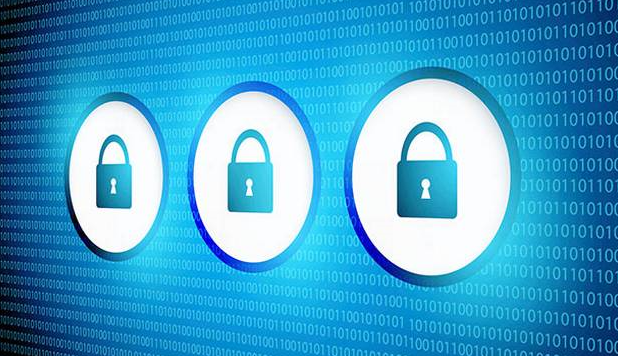 Med anledning av alla inbrott kommer vi att hålla ett medlemsmöte under tema "Säkerhet". På mötet kommer Nackas lokalpolis Claes Stjernström att berätta om hur vi kan skydda oss mot inbrott och vad man ska göra utifall man blir drabbad. Under mötet går styrelsen även igenom budgeten för 2018.Datum: Tisdagen den 20 februariTid: Klockan 19.00Plats: Gårdshuset på gård 4 (Diligensvägen 3-37)